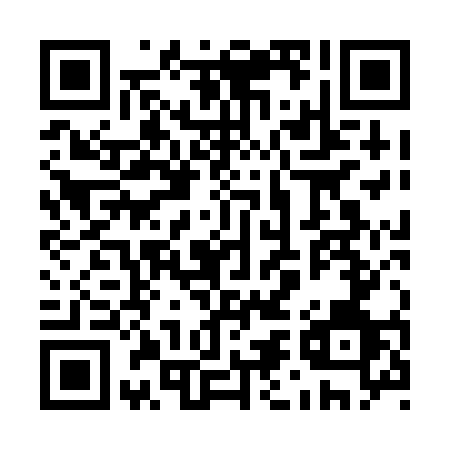 Prayer times for Truro Heights, Nova Scotia, CanadaWed 1 May 2024 - Fri 31 May 2024High Latitude Method: Angle Based RulePrayer Calculation Method: Islamic Society of North AmericaAsar Calculation Method: HanafiPrayer times provided by https://www.salahtimes.comDateDayFajrSunriseDhuhrAsrMaghribIsha1Wed4:266:011:106:118:209:562Thu4:245:591:106:128:229:583Fri4:225:581:106:138:2310:004Sat4:205:571:106:138:2410:015Sun4:185:551:106:148:2510:036Mon4:165:541:106:158:2710:057Tue4:145:521:106:168:2810:078Wed4:125:511:106:168:2910:099Thu4:105:501:106:178:3010:1010Fri4:085:481:106:188:3110:1211Sat4:065:471:106:188:3310:1412Sun4:055:461:106:198:3410:1613Mon4:035:451:106:208:3510:1714Tue4:015:441:106:208:3610:1915Wed3:595:431:106:218:3710:2116Thu3:585:411:106:228:3810:2317Fri3:565:401:106:228:4010:2418Sat3:545:391:106:238:4110:2619Sun3:535:381:106:248:4210:2820Mon3:515:371:106:248:4310:3021Tue3:495:361:106:258:4410:3122Wed3:485:351:106:268:4510:3323Thu3:465:351:106:268:4610:3524Fri3:455:341:106:278:4710:3625Sat3:445:331:106:288:4810:3826Sun3:425:321:106:288:4910:3927Mon3:415:311:116:298:5010:4128Tue3:405:311:116:298:5110:4229Wed3:385:301:116:308:5210:4430Thu3:375:291:116:308:5310:4531Fri3:365:291:116:318:5410:47